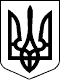 Справа № 761/3255/18Провадження № 1-кс/761/2444/2018УХВАЛАІМЕНЕМ УКРАЇНИ     02 лютого 2018 року слідчий суддя Шевченківського районного суду м. Києва Макаренко І.О., при секретарі Триндюк А.М., за участі: прокурора Козуб О.М., слідчого Дранчука Ю.П., підозрюваного ОСОБА_1,розглянувши у відкритому судовому засіданні в приміщенні суду клопотання старшого слідчого в особливо важливих справах 2 відділу Управління розслідування особливо тяжких злочинів Головного слідчого управління Національної поліції України капітана поліції Драчука Юрія Петровича, про відсторонення від посади відносно:ОСОБА_1, ІНФОРМАЦІЯ_1, уродженця м. Києва, громадянина України, працюючого заступником директора Комунального підприємства по утриманню зелених насаджень Святошинського району м. Києва (код ЄДРПОУ 03359753), зареєстрованого та проживаючого за адресою: АДРЕСА_1, одруженого, маючого на утриманні малолітню дитину 2009 р.н., з вищою освітою, раніше не судимого,підозрюваного у вчиненні кримінального правопорушення, передбаченого ч. 3 ст. 368 КК України у кримінальному провадженні, внесеному до ЄРДР за № 12017000000001588 від 14 грудня 2017 року,В С Т А Н О В И В:Старший слідчий в особливо важливих справах 2 відділу Управління розслідування особливо тяжких злочинів Головного слідчого управління Національної поліції України капітан поліції Драчук Юрій Петрович звернувся до Шевченківського районного суду м. Києва з клопотанням про відсторонення від посади відносно ОСОБА_1, ІНФОРМАЦІЯ_1, від посади директора Комунального підприємства по утриманню зелених насаджень Святошинського району м. Києва (код ЄДРПОУ 03359753), строком на два місяці.Клопотання мотивовано тим, що Головне слідче управління Національної поліції України здійснює досудове розслідування кримінального провадження за №12017000000001588 від 14.12.2017 за ознаками складу кримінального правопорушення, передбаченого ч. 3 ст. 368 КК України.Як зазначає слідчий у клопотанні, 26.01.2018 року ОСОБА_1 повідомлено про підозру у вчиненні кримінального правопорушення, передбаченого ч. 3 ст. 368 КК України.У клопотанні слідчим викладено обставини вчинення ОСОБА_1 кримінального правопорушення.Обґрунтованість пред'явленої ОСОБА_1 підозри у вчиненні вказаного кримінального правопорушення підтверджується зібраними на даний час під час досудового розслідування доказами, зокрема: заявою ОСОБА_3, про вчинення кримінального правопорушення, протоколами допиту свідка ОСОБА_3, проколом обшуку автомобіля проведеного на підставі ухвали слідчого суді Шевченківського районного суду м. Києва, протоколом затримання особи підозрюваної у вчиненні кримінального правопорушення, протоколом допиту підозрюваного, іншими матеріалами кримінального провадження в їх сукупності.Слідчий вказує, що, перебування підозрюваного ОСОБА_1 на посаді заступника директора Комунального підприємства по утриманню зелених насаджень Святошинського району м. Києва дає обґрунтовані підстави вважати, що останній може продовжити свою злочинну діяльність, перешкоджати кримінальному провадженню, знищити чи підробити речі і документи, які мають значення для досудового розслідування, незаконними засобами впливати на заявника, свідків та інших учасників кримінального провадження або протиправно перешкоджати кримінальному провадженню іншим чином.Таким чином, повідомивши ОСОБА_1 про підозру у вчиненні корупційного злочину, а саме злочину передбаченого ч.3 ст.368 КК України, за який, як додаткове покарання передбачено позбавлення права обіймати певні посади чи займатися певною діяльністю на строк до трьох років, з метою забезпечення кримінального провадження, вважає, що ОСОБА_1 має бути відстороненим від посади директора Комунального підприємства по утриманню зелених насаджень Святошинського району м. Києва (код ЄДРПОУ 03359753).У судовому засіданні прокурор та слідчий клопотання підтримали та просили задовольнити.Підозрюваний ОСОБА_1 щодо клопотання слідчого про відсторонення його від посади, поклався на розсуд суду.Вислухавши думку прокурора, слідчого та підозрюваного, вивчивши матеріали клопотання, слідчий суддя приходить до наступних висновків.Слідчим суддею встановлено, що 26.01.2018 року ОСОБА_1 повідомлено про підозру у вчиненні кримінального правопорушення, передбаченого ч. 3 ст. 368 КК України.Обґрунтованість пред'явленої ОСОБА_1 підозри підтверджується зібраними на даний час під час досудового розслідування доказами, які зазначені слідчим у клопотанні та копії яких долучені до клопотання.Так, відповідно до ч.1, 2 ст.154 КПК України, відсторонення від посади може бути здійснено щодо особи, яка підозрюється або обвинувачується у вчиненні злочину середньої тяжкості, тяжкого чи особливо тяжкого злочину, і незалежно від тяжкості злочину - щодо особи, яка є службовою особою правоохоронного органу.Згідно ч. 1 ст. 157 КПК України слідчий суддя, суд відмовляє у задоволенні клопотання про відсторонення від посади, якщо слідчий, прокурор не доведе наявність достатніх підстав вважати, що такий захід необхідний для припинення кримінального правопорушення, припинення або запобігання протиправній поведінці підозрюваного чи обвинуваченого, який, перебуваючи на посаді, може знищити чи підробити речі і документи, які мають значення для досудового розслідування, незаконними засобами впливати на свідків та інших учасників кримінального провадження або протиправно перешкоджати кримінальному провадженню іншим чином.Як вбачається з матеріалів клопотання ОСОБА_1 підозрюється у вчиненні кримінального правопорушення, передбаченого ч. 3 ст. 368 КК України, а саме у вчиненні корупційного злочину, за який, як додаткове покарання передбачено позбавлення права обіймати певні посади чи займатися певною діяльністю на строк до трьох років.Враховуючи, що надані слідчим докази, дають підстави вважати, що підозрюваний який перебуваючи на посаді, може продовжити свою злочинну діяльність, перешкоджати кримінальному провадженню, знищити чи підробити речі і документи, які мають значення для досудового розслідування, незаконними засобами впливати на заявника, свідків та інших учасників кримінального провадження або протиправно перешкоджати кримінальному провадженню іншим чином, слідчий суддя вважає подане клопотання про відсторонення від посадиобґрунтованим, доведеним та таким що підлягає частковому задоволенню, оскільки прокурор було доведено у судовому засіданні про існування ризиків.Строк дії ухвали про відсторонення ОСОБА_1 від посади визначити в межах строку досудового розслідування, тобто до 23 березня 2018 року.Враховуючи вищевикладене, керуючись ст.ст. 154-158, 309 КПК України, слідчий суддя, -У Х ВА Л И В :Клопотання задовольнити частково.Відсторонити підозрюваного ОСОБА_1, ІНФОРМАЦІЯ_1, від посади заступника директора Комунального підприємства по утриманню зелених насаджень Святошинського району міста Києва (код ЄДРПОУ 03359753), в межах строку досудового розслідування, тобто до 23 березня 2018 року.В задоволенні решти вимог клопотання відмовити.На ухвалу слідчого судді безпосередньо до Апеляційного суду м. Києва протягом п'яти днів з дня її оголошення може бути подана апеляційна скарга. Якщо ухвалу суду постановлено без виклику особи, яка її оскаржує, то строк апеляційного оскарження для такої особи обчислюється з дня отримання нею копії судового рішення.     Слідчий суддя  Категорія справи № Начало формы761/3255/18Конец формы: Невідкладні судові розгляди; В порядку КПК України; Клопотання слідчого, прокурора, сторони кримінального провадження.Надіслано судом: 27.02.2018. Зареєстровано: 28.02.2018. Оприлюднено: 02.03.2018.